MATERIAL DE USO PESSOAL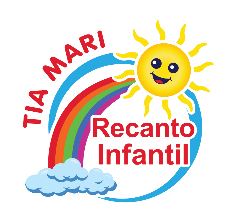 INFANTIL 2   –   2024Entregar todos os itens abaixo com o nome na secretaria da escola.Data de entrega: 15/01/2024 (das 7h às 18h).1Sabonete líquido ANTIBACTERIANO. 200Lenços de papel descartável.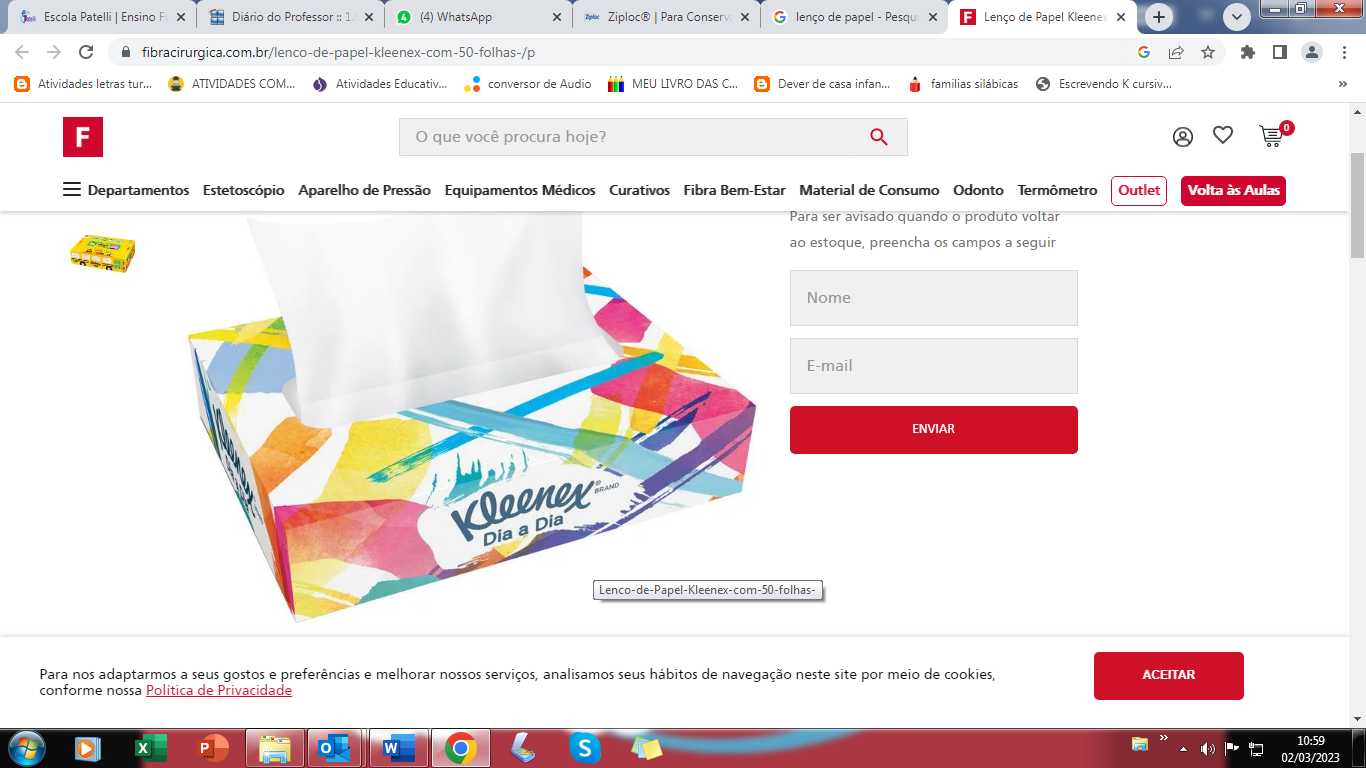 1Camiseta grande na cor vermelha que cubra a criança até o ombro e até o joelho PARA SER USADO COMO AVENTAL (será colocado por cima da roupa para proteger o uniforme). 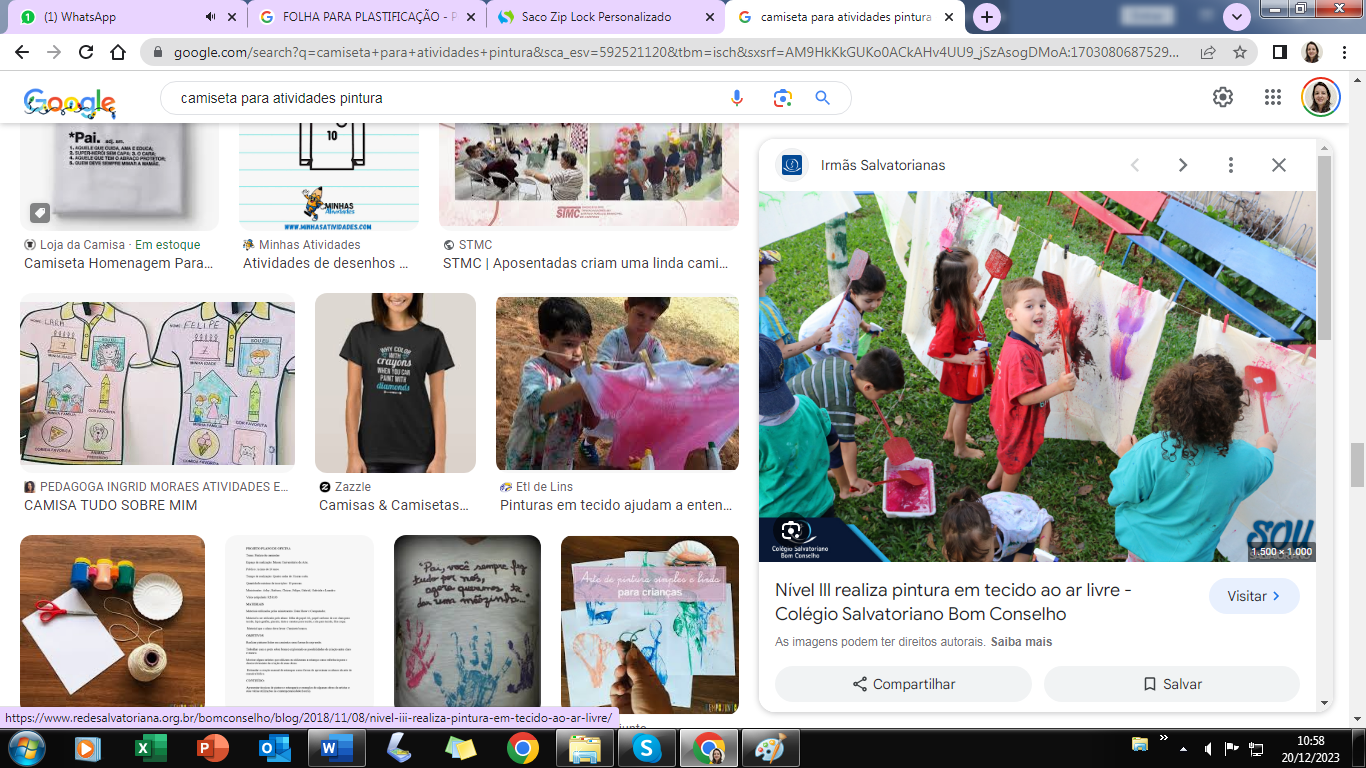 5ZIPLOC tamanho 20cm x 28cm1Estojo com 3 ou 4 divisórias  imagem demonstrativa (pode ser qualquer modelo ou estampa)1Revista para recorte com imagens de objetos variados (exemplos de revista): 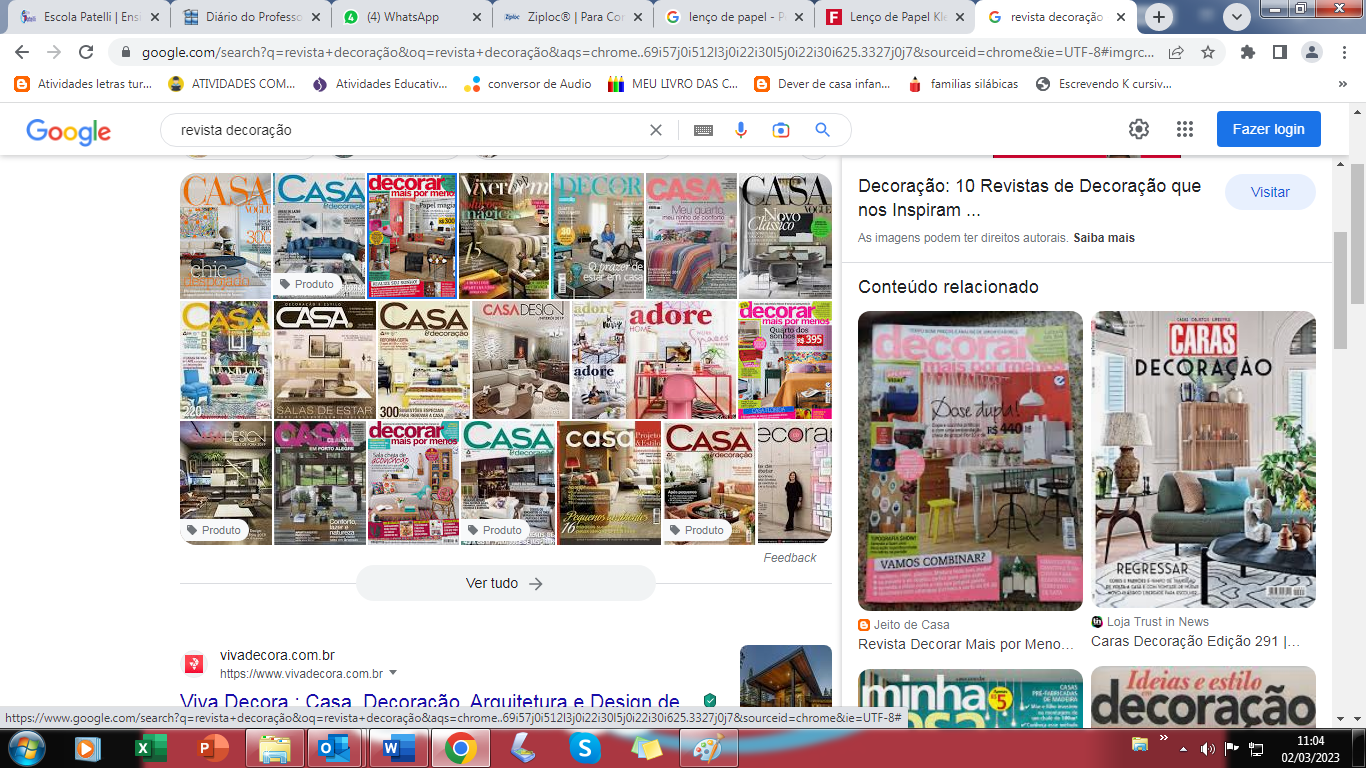 1Quebra cabeça DE MADEIRA até 30 peças (pode ser de qualquer tema)2Brinquedos usados de Plástico em BOM ESTADO para uso coletivo dos alunos.Não será aceito:  brinquedos pequenos (motivo: perigoso para os alunos menores)                              brinquedos desmontáveis (motivo: perigoso para os alunos menores)                              pelúcias (motivo: alergia)                              brinquedos danificados ou quebrados                              jogos incompletos / faltando peçasCampanha Solidária de Brinquedos 2023Em março os brinquedos da brinquedoteca que foram usados no ano letivo anterior são DOADOS para crianças carentes da cidade e os novos brinquedos trazidos pela família são colocados na brinquedoteca para que seu filho(a) brinque com os amigos de modo coletivo. O legal desta campanha é que todos saem ganhando, as crianças carentes e nossos alunos com uma brinquedoteca cheia de novidades com os brinquedos diferentes a cada ano letivo. É uma campanha muito especial, onde família e escola participam ativamente deste projeto tão lindo! Obs.: não colocar o nome nos brinquedos pois serão usados de modo coletivo. 